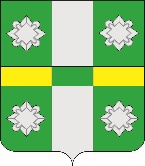 Российская ФедерацияАдминистрация	Тайтурского городского поселения	Усольского муниципального района 	Иркутской областиРАСПОРЯЖЕНИЕОт 08.04.2022 г.								№ 69-рр.п. ТайтуркаО проведении публичных слушаний по обсуждению  проекта решения Думы Тайтурского городского поселения Усольского муниципального района Иркутской области «О внесении изменений и дополнений в Устав  Тайтурского городского поселения Усольского муниципального района Иркутской области»В связи с необходимостью приведения Устава  Тайтурского городского поселения Усольского муниципального района Иркутской области в соответствие с действующим законодательством, руководствуясь Порядком организации и проведения публичных слушаний в Тайтурском городском поселении Усольского муниципального района Иркутской области, утвержденным решением  Думы Тайтурского городского поселения Усольского муниципального района Иркутской области от 01.12.2021г. №166,  руководствуясь ст.ст. 16, 23, 46 Устава Тайтурского городского поселения Усольского муниципального района Иркутской области:1.Провести на территории Тайтурского городского поселения Усольского муниципального района Иркутской области публичные слушания по обсуждению проекта решения Думы Тайтурского городского поселения Усольского муниципального района Иркутской области «О внесении изменений и дополнений в Устав  Тайтурского городского поселения Усольского муниципального района Иркутской области»  11 мая  2022 года  в 15.00 часов.2.Местом проведения публичных слушаний определить актовый зал администрации Тайтурского городского поселения Усольского муниципального района Иркутской области, расположенный по адресу: Иркутская область, Усольский район, р.п. Тайтурка, ул. Пеньковского, 8.3.Для организации подготовки и проведения публичных слушаний создать комиссию в составе:Леонова Елена Анатольевна – заместитель главы администрации, председатель комиссии;Гурьева Александра Олеговна – ведущий специалист по делопроизводству и кадровой работе, секретарь комиссии;Мунтян Ольга Витальевна – главный специалист по юридическим вопросам и нотариальным действиям.4. Ведущему специалисту по делопроизводству и  кадровой работе  (Гурьевой А.О.) в течение 10 календарных дней со дня проведения  публичных слушаний опубликовать результаты публичных слушаний в газете  «Новости» и разместить на официальном сайте администрации Тайтурского городского поселения Усольского муниципального района Иркутской области в информационно-телекоммуникационной сети «Интернет» www.taiturka.irkmo.ru.Подготовил: главный специалист администрации по юридическим вопросам и нотариальным действиям __________ О.В. Мунтян«___»_________2022 г.И.о. главы городского поселения Тайтурского  муниципального образования Е.А. Леонова